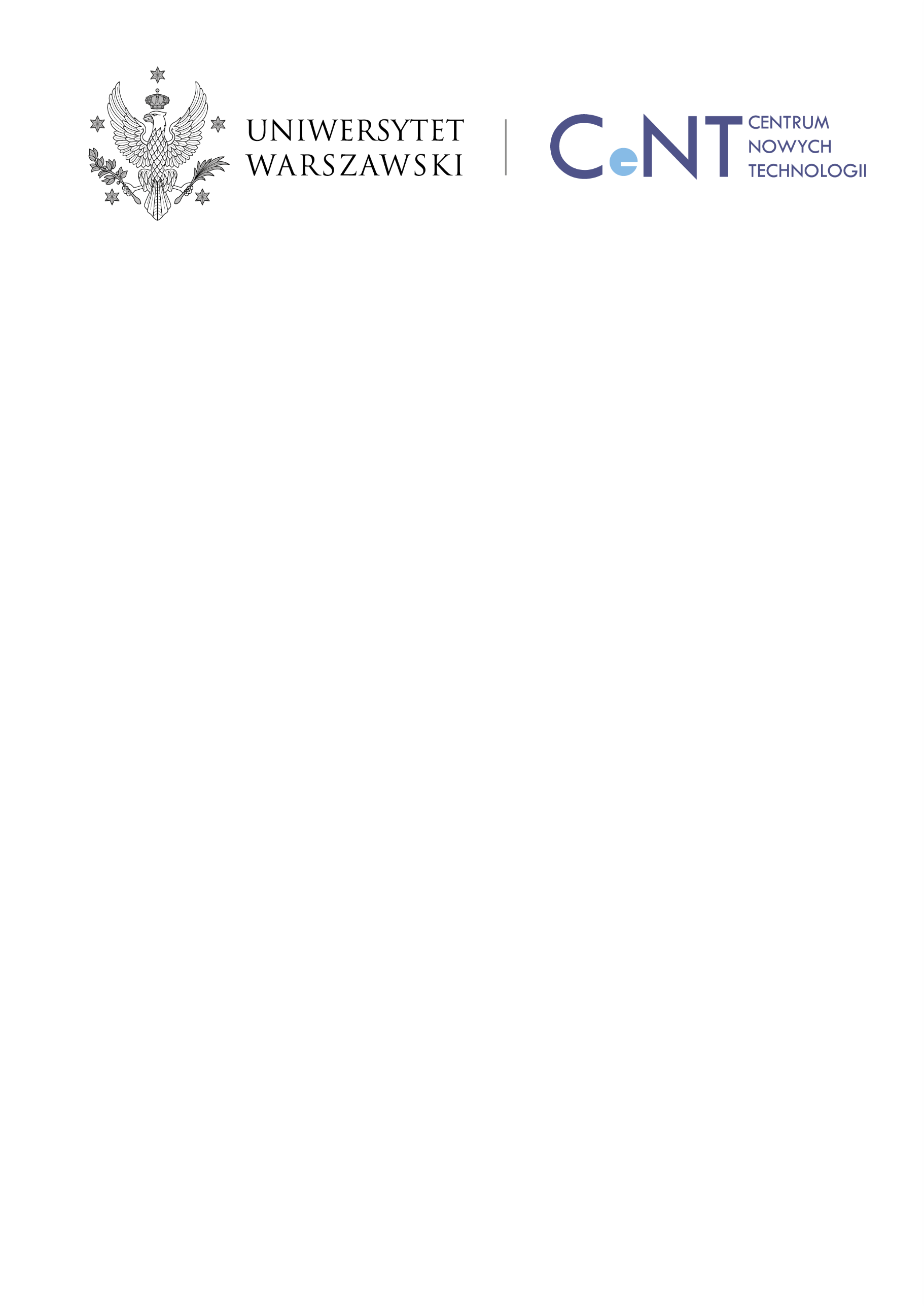 Data …………………..DLA JEDNOSTEK UWFormularz zgłoszenia wynajmu sali seminaryjnejOsoba zgłaszająca (imię, nazwisko, e-mail i/lub tel. kontaktowy): ……………………………………………………………………………………………………Jednostka UW: …………………………………………………………………………………………...............Termin (+ godziny): .......................................................................................................................................................Cel: ………………………………………………………………………………………………Wymagania powierzchniowe (aula, sale wykładowe): ........................................................................................................................................................Szacowana liczba uczestników: .......................................................................................................................................................Inne istotne informacje: ………………………………………………………………………………………………...…Łączna kwota: ………………………Rezerwacja jest ważna po akceptacji Dyrekcji.	Oświadczam, że zapoznałem/am się:z wewnętrznym regulaminem rezerwacji pomieszczeń w budynku CeNT I (wymagane)………………………………………..			                        ………………………………………             data i podpis osoby zgłaszającej /				                podpis Pełnomocnika Kwestora opiekuna (w przypadku organizacji studenckich---------------------------------------------------------------------------------------------------------------------------------------------------Wypełnia administracja CeNT UWWyrażam zgodę, obciążając kosztami organizacji wydarzenia:⬜	Według stawki dla jednostek UW...................................................                                                                                                                 Pieczęć i podpis                                                              Z-cy Dyrektora CeNT UW                                                               ds. Infrastruktury